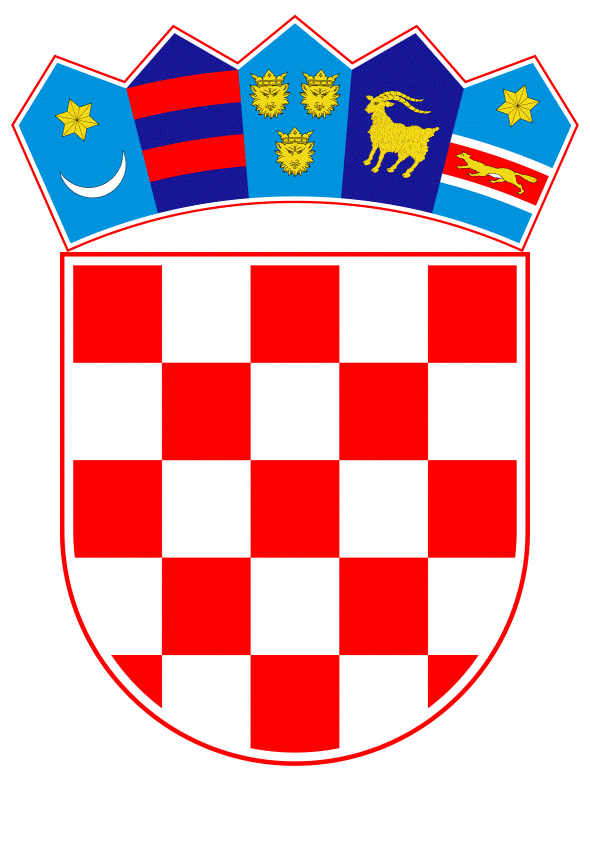 VLADA REPUBLIKE HRVATSKEZagreb, 20. srpnja 2023.______________________________________________________________________________________________________________________________________________________________________________________________________________________________PRIJEDLOGNa temelju članka 31. stavka 3. Zakona o Vladi Republike Hrvatske („Narodne novine“, br. 150/11., 119/14., 93/16., 116/18. i 80/22.), a u vezi s člankom 8. stavkom 2. Zakona o  Državnoj komisiji za kontrolu postupaka javne nabave („Narodne novine“, br. 18/13., 127/13., 74/14., 98/19. i 41/21.), Vlada Republike Hrvatske je na sjednici održanoj ______________ donijela Z A K L J U Č A K1. Prihvaća se Nacrt javnog poziva za odabir kandidata za zamjenika predsjednika i člana Državne komisije za kontrolu postupaka javne nabave, u tekstu koji je sastavni dio ovoga Zaključka. 2. Zadužuje se Ministarstvo gospodarstva i održivog razvoja da, u ime Vlade Republike Hrvatske, objavi Javni poziv iz točke 1. ovog Zaključka u „Narodnim novinama“ i u najmanje jednom dnevnom glasilu koje izlazi na cijelom području Republike Hrvatske, prikupi prijave kandidata i dostavi ih Vladi Republike Hrvatske, s cjelokupnom dokumentacijom i prijedlogom za imenovanje, radi predlaganja Hrvatskom saboru imenovanja zamjenika predsjednika i člana Državne komisije za kontrolu postupaka javne nabave.KLASA:URBROJ:Zagreb, 															      PREDSJEDNIK						mr.sc. Andrej PlenkovićO b r a z l o ž e nj eSukladno članku 8. Zakona o Državnoj komisiji za kontrolu postupaka javne nabave (Narodne novine, br. 18/13, 127/13, 74/14, 98/19 i 41/21, u daljnjem tekstu: Zakon) predsjednika, zamjenike predsjednika i ostale članove Državne komisije za kontrolu postupaka javne nabave (u daljnjem tekstu: Državne komisije) imenuje Hrvatski sabor na prijedlog Vlade Republike Hrvatske. Zamjeniku predsjednice Državne komisije Anđelku Rukelju ističe mandat 21. rujna 2023., dok je članici Državne komisije Dariji Duždević mandat istekao 29. rujna 2022. Slijedom čega je potrebno objaviti javni poziv za odabir kandidata za zamjenika predsjednika i člana Državne komisije. U skladu s člankom 8. stavkom 2. Zakona Vlada Republike Hrvatske objavljuje javni poziv za odabir kandidata koje će predložiti Hrvatskom saboru za članove Državne komisije. Sukladno navedenome, izrađen je tekst Nacrta Javnog poziva za odabir zamjenika predsjednika i člana Državne komisije te Zaključak Vlade Republike Hrvatske o njegovom prihvaćanju, a kojim se zadužuje Ministarstvo gospodarstva i održivog razvoja da Javni poziv u ime Vlade Republike Hrvatske objavi u „Narodnim novinama“ i u jednom od dnevnih glasila koje izlazi na cijelom području Republike Hrvatske.Predlagatelj:Ministarstvo gospodarstva i održivog razvojaPredmet:Prijedlog zaključka o prihvaćanju Nacrta javnog poziva za odabir kandidata za zamjenika predsjednika i člana Državne komisije za kontrolu postupaka javne nabave 